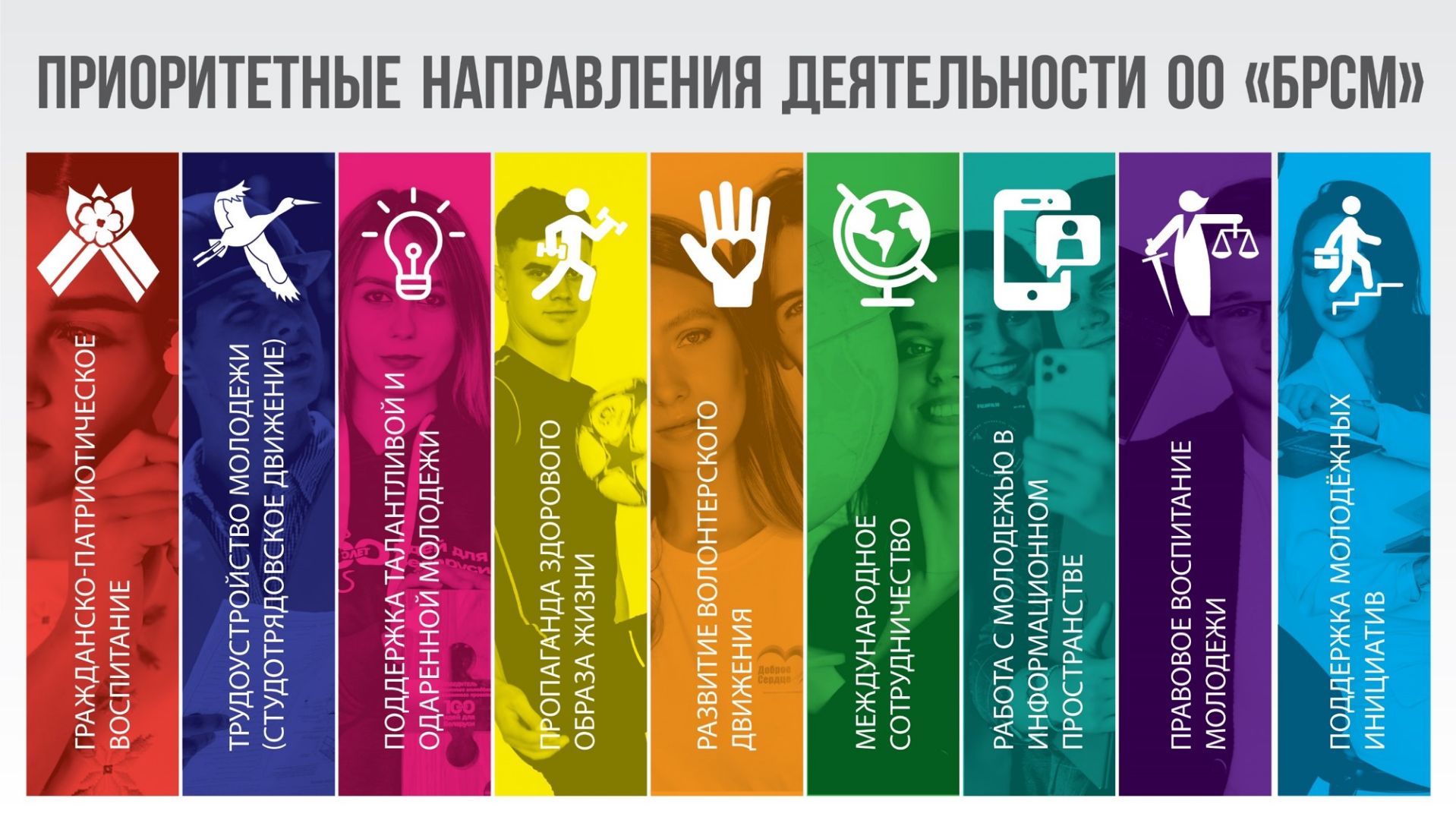 Основные направления деятельностиЗельвенской районной организации ОО «БРСМ»:Гражданско-патриотическое воспитание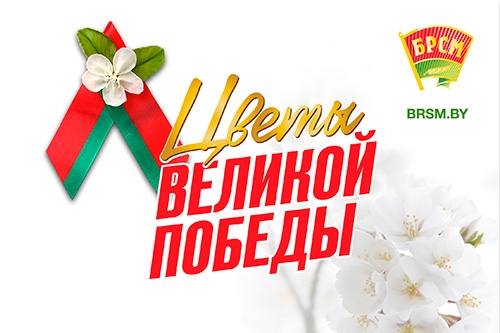 Трудоустройство молодежи (студотрядовское движение)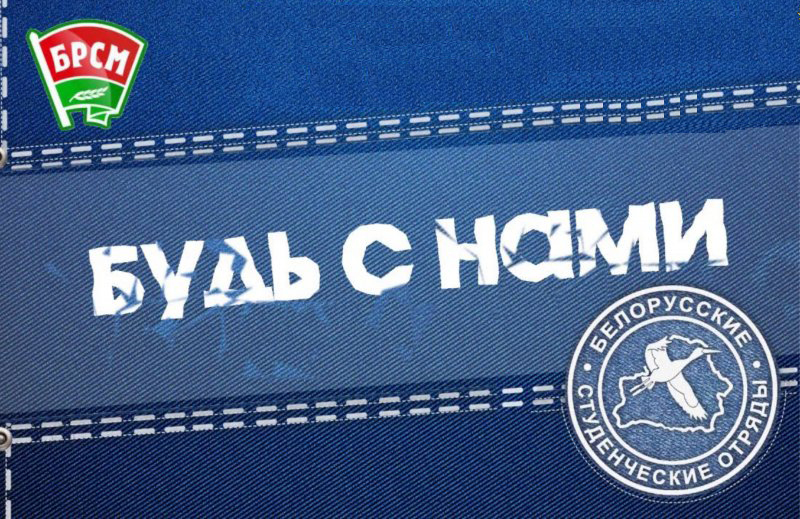 Поддержка талантливой и одаренной молодежи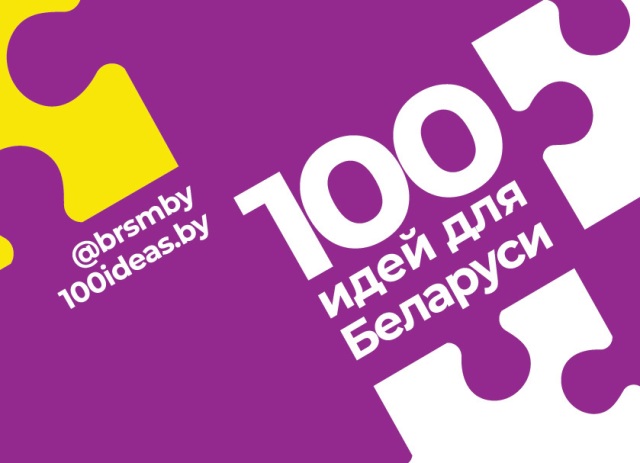 Пропаганда здорового образа жизни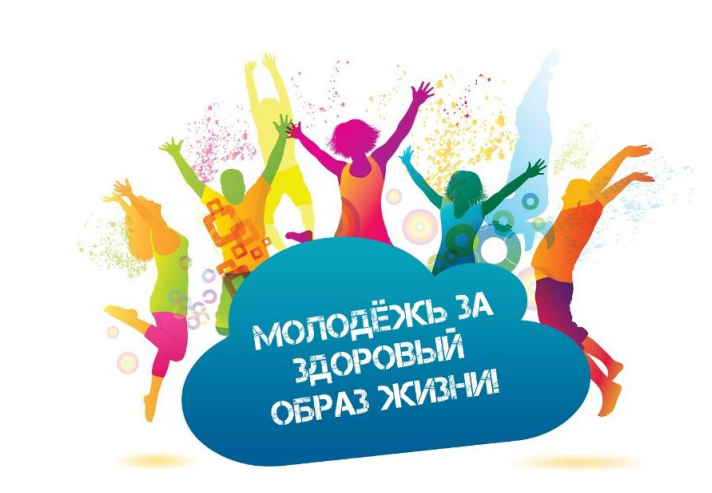 Развитие волонтерского движения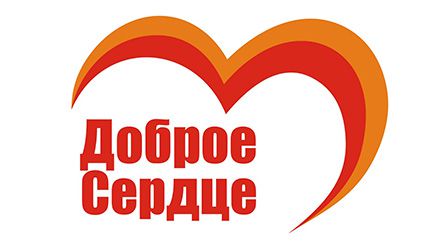 Работа с молодежью в информационном пространстве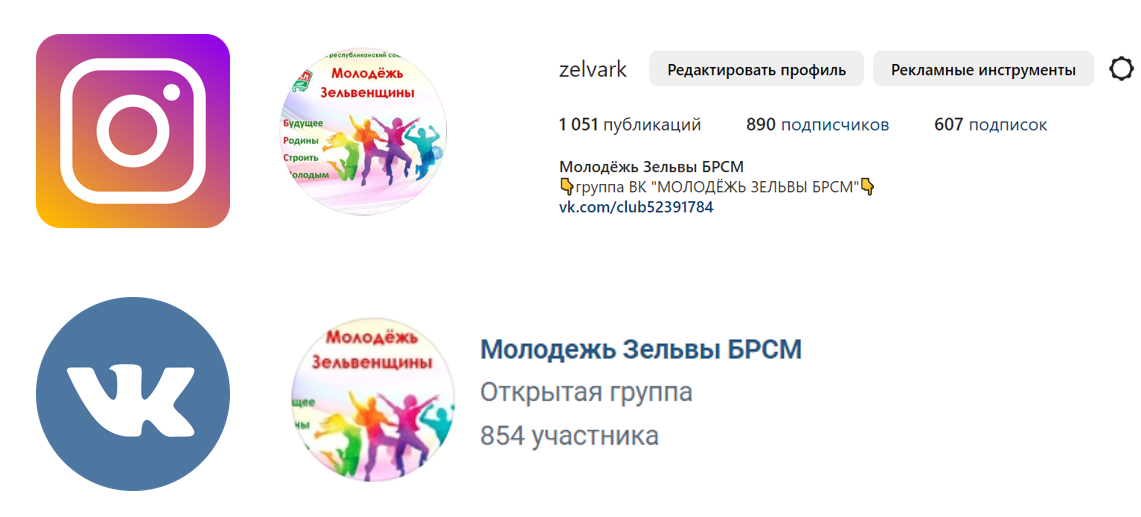 Правовое воспитание молодежи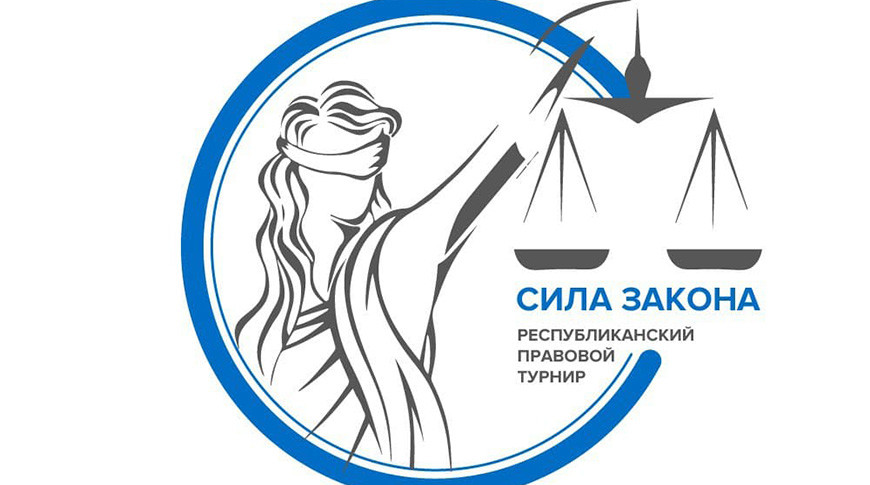 